19. Культура и искусство XVIII века. Франция.  «Стиль Людовика XV» рококо. Эпоха Просвещения.  Стиль рококо зародился в XVIII в. Во Франции. Этот стиль стал самым модным и распространенным в искусстве; он подчинил все нормы и формы жизни французской аристократии. Рококо хронологически следует за Барокко. Но и внутренняя суть, и внешние проявления этих стилей различны.Рококо предпочитает лёгкость и изящество в то время как барокко тяготеет к монументальной торжественности. Тёмные цвета и тяжёлая позолота сменяются светлыми пастельными тонами - голубыми, розовыми, зелёными, с огромным числом белых деталей. Стиль рококо зарождается во Франции и распространяется в Италии, Германии, России, Чехии и других странах Европы. Характерными чертами живописи того времени являются эротика, легкие пастельные тона, главными темами - галантные празднества, пастушеские мотивы, обнаженная натураНа смену силе эмоций, накалу страстей, помпезности и величественности Барокко пришел изящный и камерный стиль дамских будуаров и аристократических гостиных - Рококо. Стиль людей, ценящих утонченность обстановки, повседневные радости жизни и удобство быта.Торжественное искусство периода правления Людовика ХIV постепенно сменяется динамичным и грациозным стилем рококо. Необходимость сохранения величественного декора для придворного ритуала, определившая официальное искусство второй половины ХVII столетия, уступает место иным задачам.  Архитекторы и художники работают уже не только над постройкой и украшением королевских резиденций, но строят и отделывают дворцы парижской знати и разбогатевшей буржуазии.  Складывается новый тип жилого городского дома-особняка.  Это объясняет изменение характера интерьеров и украшающего их орнамента. Вместо огромных парадных залов появляются нарядные, обставленные с изящной росписью салоны.  Богатый, но уравновешенный и симметричный декор второй половины ХVII века, нашедший отражение во всех отраслях прикладного искусства, в конце столетия облегчается.  Массивные величественные формы, в которых преобладали прямые плоскости, сменяются пластически выпуклыми.  Центральным мотивом каждой орнаментальной композиции становится раковина, так же, как и имеющие бесконечное количество вариантов динамичные завитки, напоминающие прихотливые контуры набегающей на берег волны.Модным во времена Людовика XV, монарха, выразившего свое жизненное кредо в известной фразе: «После нас — хоть потоп», становятся веселое прожигание жизни, погоня за чувственными удовольствиями. Основой рококо является гедонизм (этическое учение, согласно которому удовольствие, является главной добродетелью, высшим благом и целью жизни). Жизнь — как театральное представление, где каждый член общества играет отведенную ему роль. Человек не имеет права быть искренним, быть самим собой, он носит некую маску.Неестественная манерность французских аристократов забавно сказалась даже в языке, на котором они общались между собой. Например, ноги они называли «милыми труженицами», а для обозначения изысканных, редких оттенков красок, Буше подбирал такие вычурные названия, как «голубиная шейка», «резвая пастушка», «цвет потерянного времени» и даже «цвет бедра взволнованной нимфы».Рококо причудливо соединяет в себе гедонизм, эротику, пренебрежение ко всему разумному, и главное — претворяется в необыкновенно утонченную художественную культуру. Стиль рококо служил обществу, отгороженному от политических коллизий эпохи, чуждому шумной «суете» социальной жизни, этот стиль был доступен немногим. Блестяще сформулировал настроения того времени знаменитый французский поэт Парни:Давайте пить и веселиться, Давайте жизнию играть.
Пусть чернь слепая суетится, Не нам безумной подражать.
Пусть наша ветреная младость Потонет в неге и вине,
Пусть изменяющая радость Нам улыбнется хоть во сне.
Когда же юность легким дымом Умчит веселья юных дней,
Тогда у старости отымем Все, что отымется у ней.Так восторжествовал крохотный эгоистический мирок человека, попирающего идеи долга и государства.Несомненно, появление этого болезненно-хрупкого галантного искусства связано с духовным кризисом абсолютистской власти во Франции, утопавшей в пороках и беспечной отрешенности от наскучившей реальности. Э. Шатле: «Нам нечего делать в мире, кроме поиска приятных ощущений и чувств».Светская живопись, как и скульптура эпохи рококо, отказалась от обращения к драматическим сюжетам, а вместе с тем и от развёрнутого познания и отражения реальной жизни. В произведениях живописцев отсутствует действие, в них господствуют отвлечённое элегическое настроение, глубоко интимный подтекст, пристальное внимание к оттенкам настроения. Откровенно чувственно-поэтический, подчас изящно-жеманный характер живописных полотен сочетается с неглубоким идейным содержанием. При этом полотна рокайльных живописцев очаровательны и привлекательны.К середине XVIII века живопись рококо окончательно выродилась в беспечно-поверхностное искусство, отражающее вкусы и настроения феодальной верхушки общества. Картины включали в свои рамы море шёлка и кружев, солнечные парковые лужайки и куртины, фонтаны и павильоны, дам и кавалеров в пышных костюмах, ангелочков и амуров, играющих, пьющих вино из кубков, лакомящихся, обнимающихся, рассыпающих вокруг себя цветыЛучшие умы столетия –философы - Вольтер, Жан-Жак Руссо бросали упреки в безнравственности, испорченности, порицали аристократических бездельников, писали об эгоизме и вседозволенности.Но была и другая сторона этой культуры. Не в силах найти положительные идеалы, она разрывала все привычные рамки и проповедовала независимость воображения. Потому жизнь, ее эстетика становились своеобразной игрой, театром, но игрой изощренной, полной блистательного остроумия. Особенно наглядно новые вкусы демонстрировало прикладное искусство и интерьеры. Главным элементом орнамента стиля рококо становится рокайль, напоминающий форму завитка раковины.Интерьеры и архитектура того времени также обрели новые черты. Мастера рококо, отдавая должное в первую очередь декору интерьеров, одновременно придавали им и более интимный, камерный характер. В живописи, скульптуре и графике преобладают салонно-эротические, мифологические и пасторальные (пастушеские) сюжеты. Для этого стиля характерна камерность и утонченная декоративность художественных решений. Живопись рококо – станковые картины, панно, росписи – отличается дробностью и асимметричностью композиции.ДПИ. Изящные костюмы аристократов, мебель с инкрустацией, посуда, фарфор, просто бытовые безделицы не только обретали причудливые формы, но и сами превращались в украшение будуара. Хрустальные люстры дополняли впечатление праздника. Тогда появились и новые виды мебели с гнутыми ножками: канапе и шезлонг. Расточительная роскошь, феерическое разнообразие мотивов, тяга к экзотике — все должно было уводить от материального, обыденного, ограниченного реального мира.При этом мастер-мебельщик, создавая извилистые изгибы своего столика, не забывал превратить его в максимально удобный предмет. Он мог служить и небольшим мольбертом, и просто по назначению — за ним можно было писать и читать, не вставая с постели. Новые типы изящной мебели, отвечающей всем обиходным надобностям и капризам, появились именно тогда и до сих пор не исчезают из репертуара современных мастеров. Все, что окружало человека, при этом окрашивалось беспечным настроением, обретало легкие, светлые, игривые тона.Размеры мебели уменьшаются, формы ее утрачивают величественность, приобретают динамичность. Стенки комодов, шкафов и других видов мебели получают изгиб, ножки выгибаются и плавно переходят к корпусу. Поверхность мебели покрывалась набором с геометрическим или растительным узором из разных сортов дерева. Любовь к экзотике проявлялась в распространении для обивки мебели китайских и японских лаков.  Огромное место в украшении мебели занимают орнаментальные накладки из золоченой бронзы. Растительные мотивы на них все больше вытесняются асимметричными завитками рокайль.Стенки комодов, шкафов и других видов мебели получают изгиб, ножки выгибаются и плавно переходят к корпусу. Поверхность мебели покрывалась набором с геометрическим или растительным узором из разных сортов дерева. Любовь к экзотике проявлялась в распространении для обивки мебели китайских и японских лаков. Огромное место в украшении мебели занимают орнаментальные накладки из золоченой бронзы. Растительные мотивы на них все больше вытесняются асимметричными завитками рокайль. Жизнь французской аристократии после смерти Людовика XIV, меняет свой характер, становится камернее, интимнее, утонченнее. И эта «будуарная» культура оказывает влияние на формирование уклада аристократической жизни в эпоху Людовика XV, на сам характер версальского бытия. Если предшествующие стили формировали свои основополагающие черты в архитектуре, втягивая в свою орбиту предметный мир, то рококо изначально является стилем чистой декорации. Главной задачей материальной культуры становится не создание новых ценностей, а приспособление под свои вкусы того, что было создано ранее. Рококо заметно изменил колорит по сравнению со стилем барокко. На место густых, насыщенных, плотных, тонов приходят разбеленные розовые, бирюзовые, голубые, светлое серебро и золото. И во всех этих преобразованиях активнейшую роль играл орнамент рококо. С одной стороны, в нем появляется тенденция к условности, асимметричности, как элементов декора, так и самой композиции. Другая линия его развития, в которой проявились прямо противоположные тенденции, связана с натурализацией: появился декор в виде мелких цветных гирляндочек с ленточками, купидончиками, прочими различными предметами. Так, рокайль заменил собой мотив волюты в прежних барочных композициях. Но если раньше эти линии вместе с волютами нужны были для организации орнамента, покрывающего поверхность, то теперь поверхность остается совершенно пустой, а линии вместе с рокайлями становятся не организаторами декора, а самим этим декором. Рокайльный орнамент со всей откровенностью и художественной точностью отразил внутреннюю опустошенность духовного мира европейского дворянского общества. Он - пустой каприз, легкая, эфемерная красивость, лишенная внутренней глубины.В искусстве Европы этого периода происходит сдвиг в сторону общей потери содержательности. Сюжеты произведений в живописи, скульптуре, графике приобретают облегченно-увеселительный характер. Эротические темы античной мифологии и современного быта становятся главными для подчеркнуто декоративного искусства рококо. Получают распространение галантные сценки, обнаженные юные богини, сладострастные амуры, инфантильные пастушки и пастушки все это совершенно вытеснило патетические, торжественные сюжеты предыдущей эпохи. Кризис европейского искусства, прежде всего Франции, выразившийся в крайней духовной опустошенности, циничности аристократического общества; в художественной культуре стирании граней между декоративным и изобразительным искусством за счет ухода от серьезной содержательности поставило европейскую культуру на грань поиска новых путей. Этот поиск породил стиль классицизм, совершенно противоположный рококо, но имеющий с ним внутреннюю закономерную связь.Камины, бронза, фарфор, статуэтки, платья создавались с помощью игры сложных изогнутых линий и бесконечных арабесок. Главными мотивами становились цветочные гирлянды, фигурки амуров, ажурные орнаменты. Игривые, иногда насмешливые, дразнящие — они служили для услады глаз. Так рождался культ изящной детали, любование малой формой. Искусство стало сближаться с бытом, его особенностью стала не героическая исключительность, а обычная человеческая норма. В этом, как ни странно, большая заслуга рококо. Кроме того, все предметы изумляли необычайно высоким мастерством исполнения.Уникальными предметами, появившимися в эпоху рококо считают секретер, шкаф для важных бумаг (картоньерку).Шаловливые Амуры, пленительная и нежная «Речная нимфа», купальщицы, серии детских фигурок, пастушки и пастушки - такие грациозные, прелестные, услаждающие глаз безделушки во множестве заполняли интерьеры домов французских аристократов. Все они ориентировались на потребности частного человека, эстетизацию его быта и создание особой интимной атмосферы будуара.В этот период в моду входят восточные и особенно китайские фарфоровые изделия. Китайский фарфор сыграл громадную роль в формировании стиля рококо, пришедшего на смену барокко. Фарфор приобретает феноменальное распространение.  Из него делались драгоценные сервизы, статуэтки, куклы, вазы, его использовали при изготовлении бра, часов, табакерок, всевозможных шкатулок, подсвечников, различных безделушек, обильно украшавших апартаменты европейской аристократии.В Европе интерес к Китаю начался с увлечения фарфором, а затем распространился на китайское искусство в целом. Увлечение привело к тому, что европейские мастера стали создавать архитектуру, интерьеры, произведения декоративно-прикладного искусства, варьируя темы и стилистические приемы китайского искусства. В китайском искусстве европейцев поражала тонкая работа с цветом (небольшое количество изысканных цветов и их сочетания), рисунок, складывающийся в причудливый орнамент (узор), близость живописи и каллиграфии, часто возникающая фрагментарность композиций, необычное структурирование пространства листа, в котором фон остаётся свободным, незаполненным, а временами удивляла, напротив, избыточность изображения и ещё необычная работа с масштабами и пропорциями, уникальные архитектурные формы и конструкции, и, конечно, диковинные персонажи. Но Китай во многом оставался далёкой экзотической страной. А европейские авторы воплощали свои фантазии о Китае (в изобразительном искусстве, в архитектуре, в литературе и в театре). Возникший в конце XVII века интерес к Китаю существует и до сегодняшнего дня. Созданные в Европе произведения на «китайский манер» представляют собой явление «шинуазри» – «китайщина», то фантазийное увлечение китайской культурой, которое охватило Европу в самом начале 18 века.Нужно заметить, что интерьеры представляют совсем иное зрелище, чем в период барокко. Характерные признакиСтиль рококо, пришедший на смену барокко, можно назвать женским и определить по таким «приметам»:Комнаты, оформленные в этом стиле, — овальные, с закруглёнными углами.Отсутствие жёстких, прямых линий во всех элементах дизайна.Асимметричность форм.Изящность и витиеватость мебели.Большое количество зеркал.В текстиле — пышность, множество драпировок, складок, дорогие ткани.Самая используемая мебель — комоды, секретеры.В декоре и оформлении много цветочных мотивов, причудливых узоров.На смену более темным цветам и пышной, тяжелой позолоте барокко приходят светлые тона — нежно-розовые, голубые, зеленые, с большим количеством белых деталей. К тому же архитекторы дворцов так наполнили все пространство декором, покрыв сплошным ковром лепных украшений стены и часть потолка, что кажется, будто стены находятся в каком-то непрерывном, беспокойном движении. Здесь же большие зеркала, создающие игру призрачных отражений, живописные панно в позолоченных рамах сложного рисунка. Усиливают впечатление изящной роскоши вычурные асимметричные картуши на наличниках дверей.Неудержимая игра фантазии в отделке интерьеров рококо поражает. Здесь слышатся пряный аромат любовной игры, фривольные забавы их обитателей, кажется, здесь царят Вакх и Венера. В планировке особняков теперь все подчиняется удобствам. Жилая часть нередко отделяется от парадной, появляются дополнительные коридоры для изолирования помещений. В их декоре обычно используются лепные узоры, завитки, рокайли, маски-головки амуров, всевозможные рельефы и живописные панно (десюдепорты).  Таково изысканное убранство Малого Трианона, выстроенного в Версале Жаком Габриелем в 1769 г. и рождающего иллюзию беспечного рафинированного мирка. Как правило, такие дворцы были окружены живописными парками, где можно было побродить, наслаждаясь свежестью затейливых фонтанов, ароматом благоухающих цветов и пением «райских» птиц. Кажется, здесь все предназначалось для блаженства и услады души. Обилие декоративных аксессуаров и деталей, изысканное сочетание светлых красок и тонов.Для рококо в интерьере характерными признаками являются:общая цветовая палитра, основанная на сочетании пастельных оттенков с белым цветом и позолотой;обилие лепных элементов на стенах, потолках, окнах и порталах;декоративное оформление каждого сантиметра поверхности, мебели, декора, текстиля узорами, рисунками, мозаикой, вышивкой, лепниной, позолотой;интерьеры рококо наполняют узнаваемой мебелью ручной работы, украшенной художественной резьбой, инкрустацией, позолотой, обитой шелковой узорной тканью;активное использование многослойного дорогого текстиля.Цветовая палитра и узоры стиля рококоВ отличие от тяжеловесного барокко с его насыщенной цветовой гаммой, рококо в интерьере выделяется использованием пастельных цветов. Исторические интерьеры дворцов и загородных резиденций XVIII века отличаются сочетанием таких цветов:Белого и золотого.Белого и светло-голубого.Светло-зеленого и бледно-розового.Светлых оттенков розового, зеленого и голубого.Бежевого или песочного и золотого.Стиль рококо в интерьере продолжает традиции барокко и активно использует прием настенной росписи стен и потолков помещений. Сюжетная линия рисунков построена на мифологии, но больше на человеческих отношениях. Более всего просматривается тема любви и отношений мужчины и женщины. Рококо узнаваем по изображению небесной тверди, облаков и ангелов в облаках. Такая тема обязательно украшала дворцовые своды.В живописи, в прикладном искусстве, скульптуре рококо - сюжеты только любовные, эротические, любимые героини - нимфы, вакханки, Дианы, Венеры. Новые веяния проникли в Академию. Аллегории, темы исторические, мифологические, жанровые - все эти жанры проникнуты темой любви. Портрет и пейзаж - не случайно очень важные в эту эпоху жанры. За легкомыслием, остроумием и насмешливой иронией рококо были и раздумья о судьбе человека, о смысле существования.Рококо — это не только произведения искусства. Это стиль жизни: эпоха напудренных париков знатных дам и галантных, но дерзких кавалеров, прихотливые манеры, наконец, образ мыслей высших слоев французского общества. Жизнь этого времени превращалась в утонченный маскарад, в «сады любви», о которых граф де Сегюр писал: «Без сожаления о прошедшем, без опасения за будущее мы весело шли по цветущему лугу, под которым скрывалась пропасть...»Многое меняется в искусстве. Король перестает быть единственным заказчиком произведений искусства, а двор - единственным коллекционером. Появляются частные коллекции, салоны. На долгие десятилетия Франция превращается в центр художественной жизни Западной Европы, в законодательницу всех художественных нововведений, она становится во главе всей духовной жизни Европы.Основные черты рококо:Обилие изысканных украшенийМелкие рафинированные деталиПасторальные мотивыМеланхолические элегии, чувство зыбкого, мечтательного состоянияОткровенно-чувственное наслаждение жизньюТипы изящной мебели, отвечающей всем обиходным надобностям и капризамЦветочные гирлянды, фигурки амуров, ажурные орнаменты -игривые, иногда насмешливые, дразнящие — они служили для услады глаз.Атмосфера придворных интриг, любовных похождений, балетно-маскарадных празднествЛегкомыслие, жажда наслаждений, развлечений, роскошиКриволинейность и изломанность линий, хрупкая декоративностьСтенные панно, плафонные розетки, рамы многочисленных зеркал оформлялись мелким орнаментом, напоминающим раковины, морские волны и камниКамерные формы, отсутствие ярких противопоставлений и драматических эффектовФормы дробные, ажурные, орнамент сложный, построенный на изогнутых линиях, краски живописных панно или станковых картин прозрачные, светлые.Основные элементы стиля Рококо:*эротизм, камерность и уютность помещений, несимметричность композиций, изысканность форм;*скрытые павильоны, китайские домики, укромные гроты;*идеал стиля: женщина-подросток;*материалы: дерево, позолота, текстиль, зеркала, бронза, хрусталь;*богатая цветовая палитра: пастельные тона, жемчужная гамма, сочетание салатового и розового, бледно лиловые и мраморные оттенки;*лепнина, позолоченные орнаменты, резные панели, зеркала;*большая декоративная нагруженность интерьеров и композиций;*мелкий стилизованный тонкий рельефный орнамент в виде переплетений, гротесков, завитков, выпуклых щитов, и рокайля - орнамента в виде ракушек;*небольшие комнаты с закругленными углами или же овальные в плане, динамичные ассиметричные формы.Жан Антуан Ватто (1684-1721).Начало XVIII в. отмечено творчеством Антуана Ватто - создателя галантного жанра, интимной живописи настроения, певца тонких душевных движений и чувств. Именно этот художник является основоположником рококо в живописи.Предвестником этого направления в искусстве, был художник Антуан Ватто («Затруднительное предложение», Лавка Жерсена». «Жиль», «Капризница»). Тема его произведений - это так называемые галантные празднества - аристократическое общество в парке, музицирующие, танцующие. Живопись, в которой как будто нет ни действия, ни сюжета, - сцены беспечной жизни, переданные с утонченной грацией. Колорит Ватто - одно из сильнейших качеств его дарования - построен на тонких нюансах серых, коричневых, бледно-сиреневых, желто-розовых тонов. Творческая манера Ватто изысканна и насыщена сложными эмоциями. В XIX в. его стали считать романтическим одиноким мечтателем, воплотившим в картинах свои фантазии и грёзы. Но художественное дарование Ватто, безусловно, намного сложнее. Главным для него был мир человеческих чувств, неподвластных контролю разума, — мир, ранее неизвестный французской живописи и не укладывающийся в жёсткую систему правил классицизма.Антуан Ватто. Капризница, 1718 Эрмитаж, Санкт-Петербург -маленький шедевр, изящная и драгоценная по живописи картина, относящаяся к периоду расцвета его творчества.На фоне легкого, прозрачного, «перламутрового» пейзажа » светлого неба выделяются выразительные силуэты двух фигур: дама в темном блестящем шелке, присевшая на каменную-скамью, подбирая платье, отворачивается с недовольным и рассеянным видом от своего кавалера; он в непринужденной позе прилег, облокачиваясь на скамью и заглядывая сбоку ей в лицо; весь его вид выражает спокойствие и уверенность: ее неудовольствие -- поверхностное, ее холодность -- напускная, ею руководит только кокетство и каприз. Об этом говорит и ее личико с мелкими чертами (знакомое нам и по другим картинам Ватто) и выразительный своенравный поворот головки. Темное платье ее блестит мелкими, яркими бликами, живыми тонами переливается одежда и свешивающийся плащ кавалера. Это яркие, сочные пятна, с которыми контрастируют легкие и тонкие узоры древесной листвы и фигурки гуляющего в отдалении общества.Ватто приобщился к воззрениям неоэпикурейцев — философствующих литераторов и интеллектуалов из аристократической среды. Они считали себя последователями древнегреческого философа Эпикура, который, по их мнению, призывал искать в жизни прежде всего счастья и наслаждения. Действительность с её утомительными повседневными делами, трудностями и страданиями не способна принести человеку настоящее счастье. Путь к нему лежит через мечту, через умение превратить жизнь в некое возвышенное театрализованное действо.В картинах Ватто никогда нет чистого тона. Как в цвете даны все тончайшие оттенки любовного чувства. Но все это не любовь, а игра в любовь, театр. Театральность характерна для всего искусства XVШ в., и для Ватто особенно. Он не скрывает театрального приема в композиции. Искусство театра не только было модно в век Ватто, театром была вся жизнь общества, которое пишет художник. Ватто вообще очень близко знал актерский быт и не раз писал актеров итальянской и французской комедии. Предполагается, что картина «Жиль» (1720 г. Лувр) должна была использоваться как вывеска комедийной труппы. Главный персонаж произведения — Жиль, французский вариант Пьеро (героя итальянской комедии масок), — неудачник, существо неуклюжее, наивное, будто специально созданное для насмешливой жалости. Он постоянно становится жертвой проделок ловкого Арлекина. Жиль стоит на переднем плане в забавном костюме. Нелепая поза делает его фигуру мешковатой и скованной. Герой смотрит на зрителя с щемящей грустью и какой-то странной серьёзностью. Перед ним — зрители, позади — актёры, но он совершенно одинок. Подлинная душевная тоска отделяет его от людей, ожидающих лёгкого, незамысловатого веселья. Фигура Жиля дана художником с низкой точки зрения (он словно смотрел на свою модель снизу-вверх). Так в XVIII в. писали парадные портреты. И это резко противопоставляет Жиля остальным персонажам. Актёр, «некстати» раскрывающий при свете рампы свои подлинные чувства, во многом близок самому живописцу.Его меланхолические элегии, построенные на тончайших оттенках настроения, хрупкие, иногда насмешливые герои рождали чувство зыбкого мечтательного состояния, грусти и едва уловимой тревоги. Ватто был наделен исключительным даром: его мерцающие, струящиеся, переливающиеся друг в друга краски порождали настроение изменчивости, часто ирреальности сцены. Если внимательно разглядывать небольшие полотна Ватто, можно заметить, как свет разбивается на сотни вибрирующих бликов и рефлексов. Так рождалась некая живописная феерия, превращающая галантные сцены художника в изумительные миражи.«Галантные сцены» Ватто поражают лёгкостью тонов, еле уловимой светотенью. Красочные мазки образуют мелкую дрожащую рябь на траве и невесомую воздушную массу в кронах деревьев. Лессировки — тонкий слой прозрачной краски, который наносится на плотный слой живописи, — передают холодное мерцание шёлковых нарядов, а энергичные удары кистью — влажный блеск глаз или внезапно вспыхнувший румянец. С особым мастерством Ватто создаёт ощущение воздушной среды, и вся сцена превращается в видение, утончённую игру фантазии. Виртуозно расставленные цветовые акценты сообщают действию особое внутреннее напряжение, лишают его устойчивости, заставляя зрителя понять, что радость длится лишь миг, а герои живут искусственными, иллюзорными чувствами. И это придаёт «галантным сценам» пронзительную грусть, противопоставленную наигранному веселью героев.«Галантные сцены» были для Ватто прекрасным спектаклем, перенесённым в реальную жизнь. Необходимой частью этих празднеств был изощрённый любовный флирт. Тонкая система ухаживаний, намёков давала возможность испытать особые чувства — сильные, но не переходящие в страсть, яркие, но деликатные и утончённые.Антуан Ватто, тонкий наблюдатель, сделал «галантные празднества» одной из главных тем своего творчества. Им посвящены такие полотна, как «Отплытие на остров Киферу» (1717 г.), «Общество в парке» (1717—1718 гг.), «Затруднительное предложение» (1716 г.) и др. Пейзаж здесь — обжитая человеком природа, скорее парк, чем лес; позы и движения персонажей удивительно грациозны и гармоничны. В развитии сюжета главное — общение мужчины и женщины, их изящный, безмолвный диалог: игра взглядов, лёгкие движения рук, едва заметные повороты головы, говорящие лучше всяких слов.В 1720 г., за год до смерти, Ватто создал большую картину, которая должна была служить вывеской антикварной лавки, — «Вывеска лавки Жерсена» (Картинная галерея, Берлин). (Когда её купили, то разрезали пополам. Получилось, как бы две картины.) Её тема — повседневная жизнь модного магазина произведений искусства. Посетители рассматривают полотна, антикварные изделия, делают покупки, беседуют с продавцами, Ватто удивительно точно и полно представил стили и художественные вкусы эпохи: в первой части картины изображены холодные, напыщенные классицистические произведения, во второй — игривые «галантные сцены» и жанровая живопись. Остроумно, тонко показаны персонажи и их пристрастия: здесь можно увидеть и глупое поклонение пустой, но модной живописи, и трепетное восхищение подлинными шедеврами. Произведение, предназначавшееся для рекламной вывески, воплотило глубокие размышления художника об искусстве и о себе.Творчество Ватто справедливо связывают с началом короткой, но очень яркой эпохи рококо. «Галантные сцены» стали популярным жанром, и у мастера появилось немало последователей. Однако даже самые даровитые из них не пошли дальше создания изящных и легкомысленных сценок; ни один не смог передать атмосферу сложной психологической игры, составляющей главную прелесть произведений Антуана Ватто.Франсуа Буше (1703-1770).Венера, утешающая Амура.Франсуа Буше.1751.Национальная галерея искусства. Вашингтон.Подлинным представителем французского рококо стал Франсуа Буше, ибо в его искусстве гедонизм рококо, доходящий до фривольности, пренебрежение к конструктивному, рациональному, разумному, как и вся утонченная культура "рокайльного языка", выразилось в полной мере. Этот преуспевающий модный художник пользовался особым покровительством мадам де Помпадур, создал типичный вариант рокайля, легковесного и манерного.  Произведения Буше уже не подчиняются законам станковой живописи, они становятся, прежде всего, декорацией, в которой разворачивается действие повседневной жизни хозяев модных гостиных. Никто из современников Буше не воплотил в своем творчестве черты декоративно-салонного стиля рококо столь явственно как он. Талантливый декоратор, одаренный тонким чувством колорита, достигший виртуозной техники рисунка, Буше обладал редкой композиционной изобретательностью. «Первый» художник короля Людовика XV, любимец аристократии, директор Академии, он легко подчинял заказчику и моде свои художественные устремления, следуя стереотипу, уже выбранному официальными кругамиЕстественно и в графике тоже, в рисунках, необычайно грациозных, поэтичных, поражающих легкостью и пластикой линии. На счету у Буше более 10 тысяч рисунков: это и бесчисленные эскизы к картинам с бытовыми, но чаще мифологическими или аллегорическими сюжетами, к пасторальным сценкам, к картонам для шпалер (он был основным поставщиком картонов для мастерских Бувье и Гобелена), рисунки и эскизы моделей севрского фарфора, книжные иллюстрации и обложки, изящнейшие виньетки.Он всё умел делать сам: панно для отелей, эскизы костюмов, росписи веера и кареты. И все это - галантные празднества, пастушеские идиллии, мифологические, жанровые, религиозные темы - разыграно, как современная ему пастораль, все выражает откровенно-чувственное наслаждение жизнью, во всем царствует бело-розовая героиня - богиня Флора. Типичные сюжеты - "Триумф Венеры" или "Туалет Венеры", "Купанье Дианы и т.д.Франсуа Буше делал каждое свое произведение развлекательным и нарядным зрелищем. Он любил пикантные детали, его картины изобилуют двусмысленными намеками, вроде приподнятой ножки или пальчика, прижатого к губам, в сочетании с манящим красноречивыми взглядом, поднятый подол юбочки у пастушки, кокетливо поднятая ножка купающейся Дианы, жмущиеся к ногам влюбленных овечки, целующиеся голубки и т.д.).Сюжеты его картин легки, занимательны и игривы. Большой привлекательностью отличаются его пейзажи. Но охотнее и чаще всего мастер обращается к сюжетам античной мифологии, внося в картину значительную долю эротики. Его музой была изящная чувственность, и ею пропитаны все его произведения. При этом Буше никогда не забывает о том, что картина должна быть, прежде всего, украшением салона, она обязана ярким и красочным пятном входить в изысканный ансамбль интерьера.Тонкие изысканные формы, лирически нежный колорит, даже жеманность движений, миловидные лица и мягкие улыбки персонажей в его работах порой напоминают «галантные сцены» Антуана Ватто. Но у Буше исчезло ощущение неустойчивости, изменчивости ситуации, которое составляло смысл произведений Ватто.Франсуа Буше. Портрет мадам де Помпадур.  1756. Старая Пинакотека, Мюнхен.   Немало подобного рода декоративных композиций создал художник для своей покровительницы маркизы де Помпадур. Эта незаурядная женщина имела огромное влияние на развитие вкуса и процветание искусств во Франции. Она назначает Буше своим живописцем, лелеет его и балует, заботится о его настроении. Художник пишет портреты своей покровительницы, иллюстрирует для нее молитвенник, а главное, декорирует многочисленные дворцы, перестройкой которых она непрестанно занимается.https://www.youtube.com/watch?time_continue=29&v=r175kA4C_Dk&feature=emb_logo Живопись Буше. 4 мин.Никола Ланкре (1690 - 1743).Жан Оноре Фрагонар (1732- 1806).Фрагонар – ещё один художник утончённо-чувственной эпохи рококо. Лёгкость, экспромт, игривость и фривольность – в его творчестве варьируются все галантно-эротические мотивы XVIII столетия: амур похищает у молодой девушки рубашку, другая девушка спит в окружении лукавых амуров, игра в карты, где проигрыш - поцелуй. Его произведения, исполненные трепетной эмоциональности, чувственной неги, ощущения радости бытия, отличаются изысканной декоративностью колорита, легкостью живописной манеры, плавными композиционными ритмами. В излюбленных мотивах Фрагонара всегда есть некий эффект мимолетности: художник будто ловит момент, когда звучит кокетливое «ах!» или что-нибудь в том же роде. Его живопись — это язык междометий.Фрагонар. Счастливые возможности качелей. 1767. Собрание Уоллеса, ЛондонСамая известная его картина, возникла по прихоти заказчика, захотевшего, чтобы его возлюбленная была изображена на качелях, и из-под пенного кружева многочисленных юбок зрителю были видны её ножки.Прекрасную, сладкую девицу раскачивает пожилой супруг. А юный, розовощекий поклонник в экстазе сидит в кусте шиповника. Ведь ему открывается столь пикантный вид. Мы почти слышим соблазнительное шуршание нижних юбок, в то время как ее возлюбленный пристально смотрит на нее снизу, используя выгоды своей позиции.Дама не возражает, наоборот, ещё выше вскидывает свою ножку, что аж туфелька полетела в неизвестном направлении. А муж тем временем даже и не подозревает о том, что супруга уже в мыслях ему изменяет. И ведёт себя явно не как добродетельная особа.И куда же здесь без поддержки античных богов. Ведь в Древнем Риме нравы были и похлеще. Напротив барышни – статуя Фальконе «Грозящий Амур». Одной рукой он показывает жест то ли «Ай-ай-ай», то ли «Тсс». Но правой рукой он тянется к стрелам в колчане. Намереваясь выстрелить в уже намеченную жертву.Казалось бы, картина полна праздности и легкомыслия. Но меня, честно говоря, смущает сад, в котором происходят события. Старое, узловатое дерево с очень кривыми и даже уродливыми ветвями скорее напоминают какие-то трещины.Зелень так сильно клубится, как будто все происходит в непроходимой чащобе, а не в саду. Деревья создают такую густую крону, что «внутри» картины очень темно, не считая просвета посередине, в который и «угодила» барышня на качелях.Почему Фрагонар выбирает такую обстановку? Почему бы не изобразить классический французский сад с постриженными деревьями, где все освещено солнцем?Как будто Фрагонар пытается сбить чрезмерную слащавость. Сделать картину значащей нечто большее, чем просто декоративная работа для услады глаз.Возможно, Фрагонар понимал, что такое поведение, как бы оно ни приветствовалось обществом, на самом деле не делает никого счастливым. И даже уже сейчас, намереваясь «наставить рога» супругу, девица сгущает вокруг себя тучи. Темнота надвигается на всех троих.Другая область творчества Фрагонара — портреты — обнаруживает иные грани его дарования. Мастера явно привлекал идеал эпохи Просвещения — незаурядная личность, наделённая мощным интеллектом и способностью влиять на окружающих. Не случайно именно ему принадлежит лучший портрет французского философа Дени Дидро (1769 г.). Красочный, написанный энергичными, размашистыми мазками, он не только раскрывает характер, но и показывает глубину творческой одарённости философа, силу его ума, способность к решительным действиям. Экспрессивная роль света, динамика композиционного и живописного решения рождают впечатление изменчивости натуры.Художник также часто иллюстрировал книги («Дон Кихот», «Неистовый Роланд» и др.).«Читающая девушка», 1770, Национальная галерея искусств (Вашингтон).В эпоху Буше и Фрагонара самым ярким художественным критиком был Дени Дидро. Его регулярные обзоры Салонов даже сейчас являются чтением вполне захватывающим, а в те времена они попортили живописцам немало крови. Дидро неистово клеймил искусство рококо за легкомыслие и фривольность. Он был пристрастен, сердит и всё же невероятно проницателен. Например, когда на Салоне 1769 года Фрагонар выставил не вполне удачное овальное полотно «Амуры в небе», Дидро заявил, что это «вот прекрасная огромная яичница из детских тел… очень нежная, очень желтая и здорово подгоревшая». И этот образ яичницы настолько точен, что его уже никак не вычеркнуть из сознания. Так вот, Дидро с той же захватывающей образностью называл живописную манеру Фрагонара «пушистой».Что это значит? Дидро имел в виду привычку Фрагонара накладывать краски быстрой, экспрессивной кистью, в результате чего на холсте отчетливо видно направление и характер мазка. У более поздних критиков есть и другой термин для этого явления – «темпераментный мазок Фрагонара». Именно такими размашистыми мазками выполнено насыщенно-желтое платье «Читающей девушки», коричнево-лиловая подушка, на которую она опирается, пряди её волос. Тени на подушке положены настолько густыми красками, что на их поверхности рельефно читаются следы щетинок кисти, а для освещённых мест использовались краски более жидкие. Чтобы изобразить гофрированный воротничок платья, Фрагонар просто нанёс толстый слой густых белил, а затем перевернул кисть и её деревянной ручкой наметил складки воротника. В каталогах XVIII века указывалось, что «Читающая девушка» написана с натуры и за один сеанс. По-видимому, так и было на самом деле: многие из живописных приёмов Фрагонара требуют смелости и мгновенной реакции – они возможны, пока не высохли краски.Фрагонар «Поцелуй украдкой». 1780 Государственный Эрмитаж, Санкт-ПетербургВ гостиной собрались гости. Девушка выходит всего на минуту, так как она забыла шарф. Юноша специально подстерегал ее. Она оказывается в его жарких объятиях. Во всем изображенном чувствуется движение и глубокое чувство. Живописец быта, реалистический художник Жан-Батист Шарден («натюрморт с атрибутами искусств». «Прачка»). Италия.    «Ведута» Каналетто и Гварди. Англия XVII-XVIII веков. Хогарт, его «Анализ красоты». Портреты Рейнольдса и Гейнсборо.  СловарьРокайль (от фр. rok - скала, утес) - главный элемент орнамента стиля рококо, напоминающий форму завитка раковины. Появился во Франции в начале XVIII века, при украшении парковых павильонов - гротов деталями, имитирующими природные элементы - морские раковины, причудливые растения, камни, обломки скал. Этим объясняется происхождение название “рокайль”. Впоследствии этот термин стал обозначать все изгибающиеся, вычурные, необычные формы, напоминающие раковину, неровную жемчужину, камень. В ходе своего развития данный стиль получил свое отражение не только в живописи, но и в других видах искусства, таких как архитектура, скульптура, оформление интерьера, даже в литературе и т. д.Картуш (фр. cartouche «орнаментальная окантовка в виде свитка со свёрнутыми углами» от итал. cartoccio «бумажный свёрток, кулёчек, мешочек для порохового заряда», что восходит к итал. carta — «бумага») — в архитектуре и декоративном искусстве — художественный мотив в виде обрамлённого завитками щита или «полуразвернутого, часто с надорванными либо надрезанными краями рулона бумаги, свитка», на котором может помещаться герб, эмблема или надпись. Картуши возникли в период Возрождения на рубеже XV-XVI веков. В эпоху барокко и рококо картуши приобретают более сложные, часто асимметричные формы, на первый план выходят декоративные свойства элемента, который зачастую не несет никакого внутреннего изображения.https://www.youtube.com/watch?time_continue=181&v=8o7aP76kh40&feature=emb_logo  танец рококоhttps://www.youtube.com/watch?v=fWARxXlXxBo  ROKOKO DANCEhttps://www.youtube.com/watch?v=eaiyYWQGfNE танец эпохи рококоhttps://www.youtube.com/watch?v=-EC9UZUJhCc    Marie-Antoinettehttps://www.youtube.com/watch?v=rnY4AvLkJhk Marie Antoinette21. Ампир - «имперский стиль» — стиль позднего (высокого) классицизма в архитектуре и прикладном искусстве. Возник во Франции в период правления императора Наполеона. 	Шальгрен, 	1836. Триумфальная арка. 22. Романтизм. Человек и мир - главная тема творчества романтиков, стремившихся понять сложный внутренний мир человека. Романтики уделяли большое внимание описанию внутреннего мира своих героев, их душевных переживаний. Романтическое миросозерцание определилось интересом ко всему необычному, загадочному, таинственному, а зачастую и к мистическому или потустороннему.Основные черты романтизма в литературе, живописи, музыке:Неприятие современной им буржуазной, мещанской действительности, противопоставление прозе существующего мира мир идеального,Герой-бунтарь, трагическая борьба, смятение бурных чувств.Стремление глубже узнать тонкости человеческой души рождает темы трагедии сломленной судьбы, больной души, отчаяния.Образы бурной природы.Стремление изобразить внутреннюю работу мысли, самоуглубление, чувственную индивидуальность. Неприятие жизни и действительности рождает мотив ухода, бегства от жизни, которое выражается в разных формах, в том числе в жанре путешествия, скитания, чаще всего на Восток.Тема героической борьбы со стихией, отчаянное напряжение, порывПротивопоставление дня, наполненного суетой, привело поэтов, музыкантов и живописцев к поэтизации ночи, ночной жанр становится любимым в творчестве – ноктюрн, ночная серенада. Франция. Жерико «Плот «Медузы», «Офицер конных егерей императорской гвардии, идущий в атаку», «Раненый кирасир», «Плот «Медузы». Делакруа «Свобода на баррикадах», «Резня на острове Хиос», «Ладья Данте», «Смерть Сарданапала», «Алжирские женщины».   Испания. Анализ духовной сущности человека в картинах Ф.Гойи «Зонтик», «Герцогиня Альба», «Маха одетая», «Маха обнажённая», «Семья короля Карла IV», портрет Исабель, серии офортов: «Капричос» - причуды, «Десастрес» - ужасы войны, «Деспаратес» - безумства. Германия: Отто Рунге Шар цветов, «Утро», Каспар Давид Фридрих «Крест в горах», «Двое под парусом», «Девушка у окна». Бидермейер - переводится как «простодушный, обывательский», является ответвлением романтизма. В нём отразились представления «бюргерской» среды, формы этого стиля преобразовывались в духе интимности и домашнего уюта. Для этого стиля характерно тонкое, тщательное изображение интерьера, природы и бытовых деталей. Прежде всего, этот стиль выразился в живописи. Основная черта этого стиля — идеализм. Поэтому в живописи преобладают бытовые сценки, а в других жанрах картины носят камерный характер. Живопись стремится найти черты идиллической привлекательности в мире маленького человека. Эта тенденция уходит корнями в особенности национального немецкого быта, в первую очередь бюргерства. Англия. Уильям Блейк. Джон Констебл «Белая лошадь», «Вид на собор в Солсбери». Уильям Тернер «Пожар Лондонского парламента», «Дождь, пар и скорость». Теодор Жерико «Плот «Медузы» .1819. Лувр.Жан Луи Андре Теодор Жерико (Jean-Louis-André-Théodore Géricault), (1791, Руан - 1824, Париж), - французский живописец, крупнейший представитель европейской живописи эпохи романтизма. Его картины, в том числе и "Плот "Медузы"", стали новым словом в живописи, хотя их подлинное значение в развитии изобразительного искусства было осознано гораздо позднее. Среди исследователей нет единой точки зрения на то, представителем какого направления был художник: его считают предтечей романтизма, реалистом, опередившим своё время, или одним из последователей Давида."Плот "Медузы"" (Le Radeau de La Méduse) Теодора Жерико - одно из самых знаменитых полотен эпохи романтизма. Поводом для создания картины послужила морская катастрофа, произошедшая 2 июля 1816 года у берегов Сенегала с пассажирами и членами команды фрегата "Медуза", покинувшими корабль, севший на мель, на плоту. Тогда на отмели Арген в 40 лье от африканского берега потерпел крушение фрегат "Медуза". Для эвакуации пассажиров планировалось задействовать лодки фрегата, для чего понадобилось бы сделать два рейса. Предполагалось построить плот, чтобы перенести на него груз с корабля и тем самым способствовать снятию судна с мели. Плот длиной 20 и шириной 7 метров был построен под наблюдением географа Александра Корреара. Тем временем начал усиливаться ветер, а в корпусе корабля образовалась трещина. Считая, что судно может разломиться, пассажиры и экипаж запаниковали, и капитан принял решение немедленно покинуть его. Семнадцать человек остались на фрегате, 147 человек перешло на плот. На перегруженном плоту было мало провианта и никаких средств управления и навигации.В условиях предштормовой погоды команда на лодках скоро осознала, что буксировать тяжёлый плот практически невозможно; опасаясь, что пассажиры на плоту начнут в панике перебираться на лодки, люди в лодках обрезали буксировочные канаты и направились к берегу. Все спасшиеся на лодках, включая капитана и губернатора, добрались до берега по отдельности.Положение на плоту, оставленном на произвол судьбы, обернулось катастрофой. Выжившие разделились на противоборствующие группы - офицеры и пассажиры с одной стороны, и моряки, и солдаты - с другой. В первую же ночь дрейфа 20 человек были убиты или покончили жизнь самоубийством. Во время шторма десятки людей погибли в борьбе за наиболее безопасное место в центре у мачты, где хранились скудные запасы провизии и воды, либо были смыты волной за борт. На четвёртый день в живых остались только 67 человек, многие из них, мучимые голодом, стали поедать трупы умерших. На восьмой день 15 наиболее сильных выживших выбросили за борт слабых и раненых, а потом - и всё оружие, чтобы не перебить друг друга. Подробности плавания потрясли современное общественное мнение. Капитан фрегата, Гюго Дюрой де Шомарей, бывший эмигрант, на которого возлагалась бОльшая часть вины в гибели пассажиров плота, был назначен по протекции (впоследствии он был осуждён, получил условный срок, но общественности об этом не сообщалось). Оппозиция обвинила в случившемся правительство. Морское министерство, стремясь замять скандал, пыталось воспрепятствовать появлению информации о катастрофе в печати.Осенью 1817 года вышла в свет книга "Гибель фрегата "Медуза"". Очевидцы события, Александр Корреар и врач Анри Савиньи, описали в ней тринадцатидневное скитание плота. Книга (вероятно, это было уже второе её издание, 1818 года) попала в руки Жерико, который увидел в истории то, что искал долгие годы - сюжет для своего большого полотна. Драму "Медузы", в отличие от большинства современников, в том числе и своих близких знакомых, художник воспринял как общечеловеческую, вневременную историю.Жерико воссоздавал события через изучение доступных ему документальных материалов и встречаясь со свидетелями, участниками драмы. По словам его биографа, Шарля Клемана, художник составил "досье показаний и документов". Он познакомился с Корреаром и Савиньи, беседовал с ними, даже, вероятно, написал их портреты. Он внимательно прочитал их книгу, возможно, в его руки попало издание 1818 года с литографиями, достаточно точно передававшими историю пассажиров плота. Плотник, служивший на фрегате, исполнил для Жерико уменьшенную копию плота. Сам художник изготовил фигурки людей из воска и, располагая их на модели плота, изучал с разных точек зрения композицию, может быть, прибегая к помощи камеры-обскуры. Жерико был одним из первых в ряду европейских художников, практиковавших разработку изобразительного мотива в пластике.Наконец, Жерико остановился на одном из моментов наивысшего напряжения в истории: утре последнего дня дрейфа плота, когда немногие оставшиеся в живых увидели на горизонте корабль "Аргус". Жерико снял студию, в которой могло поместиться задуманное им грандиозное полотно (его собственное ателье оказалось недостаточных размеров), и работал восемь месяцев, почти не покидая мастерскую.Жерико был всецело поглощён работой. Прежде он вёл интенсивную светскую жизнь, но теперь не выходил из дома и даже обрезал волосы, чтобы и не пытаться вернуться к прежнему времяпровождению. В мастерскую заходили лишь немногие из друзей. Писать он начинал с раннего утра, как только позволяло освещение и трудился до вечера. Жерико позировал Эжен Делакруа, который также имел возможность наблюдать работу художника над картиной, ломающей все привычные представления о живописи. Позже Делакруа вспоминал, что, увидев законченную картину, он "в восторге бросился бежать, как сумасшедший, и не мог остановиться до самого дома".





Теодор Жерико - Обнаженный труп, соскальзывающий в воду - Безансон - Музей изобразительных искусств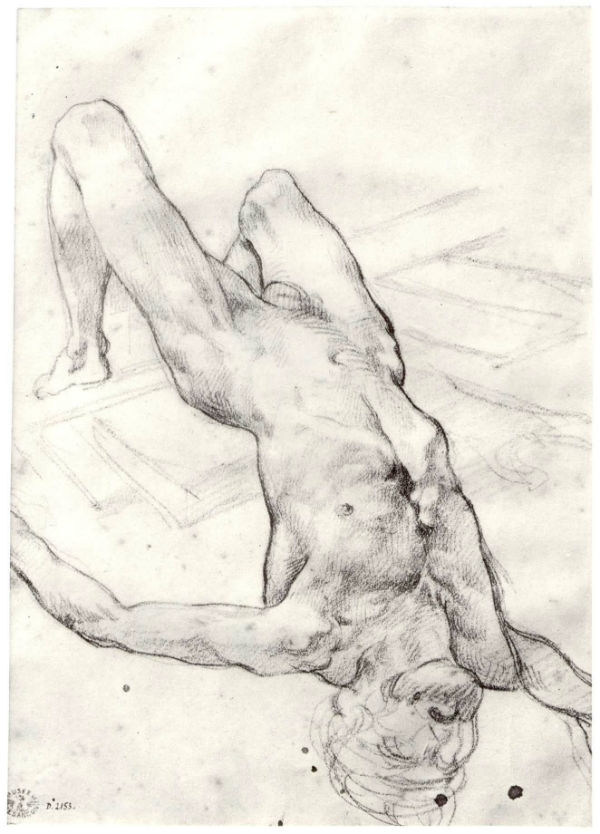 (для этой фигуры позировал Эжен Делакруа)
Картина была закончена в июле 1819 года. Перед Салоном большие холсты были собраны в фойе Итальянского театра. Здесь Жерико по-новому увидел своё произведение и решил тут же переделать нижнюю левую часть, которая показалась ему недостаточно убедительной как основание для пирамидальной композиции. Прямо в фойе театра он переписал её, добавляя две новые фигуры: соскальзывающее в море тело (для него позировал Делакруа) и человека, стоящего за отцом с мёртвым сыном. Переделке подверглись две перекладины в центре плота, а сам плот был удлинён слева - таким образом создавалось впечатление, что люди сгрудились на той части плота, что ближе к зрителю.Жерико выставил "Плот "Медузы"" в Салоне 1819 года, причём, как отмечала критика, достойно удивления, что это полотно вообще было допущено к показу. Салон 1819 года изобиловал произведениями, прославляющими монархию; главным жанром на нём был исторический, также широко были представлены аллегорические и религиозные сюжеты. Религиозная живопись патронировалась по особой программе и легко обошла доселе популярные мифологические сюжеты. Возможно, картина Жерико появилась в Салоне благодаря усилиям его друзей. Для снижения злободневности полотна, оно было выставлено под названием "Сцена кораблекрушения".Зрители - оппозиционеры с одобрением, а роялисты с негодованием - отметили в картине политическую направленность, критику правительства, по вине которого погибли пассажиры "Медузы". Кто-то, как, например, автор брошюры "Наиболее примечательные произведения, экспонированные на Салоне 1819 года" Го де Сен-Жермен, увидел исключительно политическую направленность "Плота "Медузы"".Некоторое время спустя полотно с переменным успехом демонстрировалось в Великобритании - выставку одной картины организовал предприниматель Уильям Буллок.После смерти художника в 1824 году картина, вместе с другими произведениями и коллекциями Жерико, была выставлена на аукцион. Глава Департамента изящных искусств виконт де Ларошфуко, к которому обратился директор Лувра де Форбен, с просьбой приобрести полотно, предлагал за неё 4-5 тысяч франков, хотя она оценивалась в 6000. Возникло опасение, что "Плот "Медузы"" купят коллекционеры, которые собирались разделить грандиозное полотно на четыре части. Картину приобрёл Дедрё-Дорси за 6005 франков, выступив посредником в сделке.В 1825 году де Форбену удалось найти нужную сумму, и главное произведение Жерико заняло своё место в Лувре.
В настоящее время "Плот "Медузы"" находится в 77-м зале на первом этаже галереи Денон в Лувре вместе с другими произведениями французской живописи эпохи романтизма.Характерно, что интерес к полотну Жерико усиливался в годы политических кризисов и революций. Публицистический пафос "Плота "Медузы"" был востребован в период падения Второй республики, знаменуя гибель общества.Эжен Делакруа Свобода, ведущая народ. 1830. Лувр, Париж.Революция всегда застает врасплох. Живешь-живешь себе тихо, и вдруг раз — на улицах баррикады, а правительственные здания в руках повстанцев. И надо как-то реагировать: один присоединится к толпе, другой запрется дома, а третий изобразит мятеж на картине.14 символов «свободы»:1 ФИГУРА СВОБОДЫ. По мнению Этьена Жюли, Делакруа писал лицо женщины со знаменитой парижской революционерки — прачки Анны-Шарлотты, которая вышла на баррикады после гибели брата от рук королевских солдат и убила девятерых гвардейцев.2 ФРИГИЙСКИЙ КОЛПАК — символ освобождения (такие колпаки носили в древнем мире отпущенные на волю рабы).3 ОБНАЖЕННАЯ ГРУДЬ — символ бесстрашия и самоотверженности, символ классической греческой культуры, в той мере, в какой она выражала греческий дух, а также торжества демократии (нагая грудь показывает, что Свобода, как простолюдинка, не носит корсета).4 НОГИ СВОБОДЫ. Свобода у Делакруа босая — так в Древнем Риме было принято изображать богов.5 ТРИКОЛОР — символ французской национальной идеи: свобода (синий), равенство (белый) и братство (красный). Во время событий в Париже он воспринимался не как республиканский флаг (большинство восставших были монархистами), а как флаг антибурбонский.6 ФИГУРА В ЦИЛИНДРЕ. Это и обобщенный образ французской буржуазии, и в то же время автопортрет художника.7 ФИГУРА В БЕРЕТЕ символизирует рабочий класс. Такие береты носили парижские печатники, которые первыми вышли на улицы: ведь по указу Карла Х об отмене свободы прессы большинство типографий должны были закрыть, и их работники оставались без средств к существованию.8 ФИГУРА В БИКОРНЕ (ДВУУГОЛКЕ) — это учащийся Политехнической школы, который символизирует интеллигенцию.9 ЖЕЛТО-СИНИЙ ФЛАЖОК — символ бонапартистов (геральдические цвета Наполеона). Среди восставших было немало военных, сражавшихся в армии императора. Большинство из них Карл Х отправил в отставку на половинное жалованье.10 ФИГУРА ПОДРОСТКА. Этьен Жюли считает, что это реальный исторический персонаж, которого звали д’Арколь. Он возглавил атаку на Гревский мост, ведущий к ратуше, и погиб в бою.11 ФИГУРА УБИТОГО ГВАРДЕЙЦА — символ беспощадности революции.12 ФИГУРА УБИТОГО ГОРОЖАНИНА. Это брат прачки Анны-Шарлотты, после смерти которого та вышла на баррикады. То, что труп раздет мародерами, указывает на низменные страсти толпы, которые вырываются на поверхность во времена социальных потрясений.13 ФИГУРА УМИРАЮЩЕГО революционера символизирует готовность парижан, вышедших на баррикады, отдать жизни за свободу.14 ТРИКОЛОР над собором Нотр-Дам. Флаг над храмом еще один символ свободы. Во время революции колокола храма вызванивали «Марсельезу».Знаменитая картина Эжена Делакруа «Свобода, ведущая народ» (известная у нас как «Свобода на баррикадах») долгие годы пылилась в доме тетки художника. Изредка полотно появлялось на выставках, но салонная публика неизменно воспринимала его в штыки — мол, излишне натуралистичное. Между тем сам художник никогда не считал себя реалистом. По характеру Делакруа был романтиком, сторонившимся «мелкой и пошлой» повседневности. И только в июле 1830-го, пишет искусствовед Екатерина Кожина, «действительность неожиданно потеряла для него отталкивающую оболочку обыденности». Что же произошло? Революция! В то время страной правил непопулярный король Карл Х Бурбон — сторонник абсолютной монархии. В начале июля 1830-го он издал два указа: об отмене свободы печати и о предоставлении избирательных прав только крупным землевладельцам. Этого парижане не стерпели. 27 июля во французской столице начались баррикадные бои. Через три дня Карл Х бежал, а парламентарии провозгласили новым королем Луи-Филиппа, который вернул попранные Карлом Х народные свободы (собраний и союзов, публичного выражения собственного мнения и получения образования) и пообещал править, уважая Конституцию.Были написаны десятки картин, посвященных июльской революции, но работа Делакруа, благодаря монументальности, занимает среди них особое место. Многие художники тогда работали в манере классицизма. Делакруа же, по словам французского критика Этьена Жюли, «стал новатором, который попытался примирить идеализм с жизненной правдой». По словам Кожиной, «ощущение жизненной достоверности на полотне Делакруа сочетается с обобщенностью, почти символичностью: реалистичная нагота трупа на переднем плане спокойно соседствует с антикизированной красотой богини Свободы». Парадоксально, но даже идеализированный образ Свободы показался французам вульгарным. «Это девка, — писал журнал La Revue de Paris, — сбежавшая из тюрьмы Сен-Лазар». Революционный пафос был не в чести у буржуа. Позже, когда реализм стал доминировать, «Свободу, ведущую народ» купил Лувр (1874), и картина попала в постоянную экспозицию.     Ф. Гойя. Маха одетая. 1803.Прадо, Мадрид. На картине мы видим женщину в облегающем костюме, словно в гареме восточного владыки: прозрачное белое платье, перехваченное широким поясом и короткое болеро, не только не скрывали, сколько подчёркивали пышные формы.    Это тело, дразнящее, искушающее, словно готово было скользнуть к зрителю, за рамки картины. Тени и изменяющие их полосы света, пробегали по платью и поясу, делая их свет переливчатым, неуловимым, беспокойным.Гойя "Расстрел повстанцев в ночь на 3 мая 1808 года", 1814. Прадо, Мадрид. Одна из самых великих и новаторских картин XIX века.  В этой картине Гойя с помощью ритма характеризует силу власти как бездушную машину насилия, подавляющую любое сопротивление ей. Лица и позы испанцев прописаны Гойей довольно чётко (патриотизм, отвага, злость, бесстрашие и пр.) в то время, как французские солдаты прописаны бегло и как бы сливаются в одну безликую массу.Событие, запечатленное на картине, запоминается в целом, своим общим настроением, — даже повстанец в белом воспринимается как завершение общего порыва, так как он один из многих. Гойя не стремится к академической правильности рисунка, к законченности деталей. Все написано широко, свободно, крупными энергичными мазками.Картина открывала пути новому пониманию исторической живописи. Оказалось, что подвиги не только определенных исторических лиц, но и обычных простых граждан достойны быть увековеченными в истории вообще и искусстве в частности. И им для этого, оказывается, вовсе не нужны античные одежды или условный аллегорический язык, принятые в исторической живописи художников-академиков.Франсиско Гойя. Портрет семьи Карла IV. 1800 г. Музей Прадо, Мадрид. Портрет семьи Карла IV, написанный Франсиско Гойей, выделяется среди множества заказных портретов. Внешность главных героев реалистична и явно не приукрашивалась – слишком уж откровенно некрасивы лица короля и королевы.Дело в том, что Гойя на тот момент обладал уже значительным авторитетом и ему такие “выходки” были позволены.Еще невозможно не обратить внимания на то, что рядом со старшим сыном королевской четы, будущим королем Фердинандом VII (слева в голубом), стоит женщина “без лица”.Эта женщина так не пришлась ко двору, что художника попросили отвернуть ее лицо от зрителя? Почему ее тогда вообще изобразили, тем более так близко к самой королеве?Оказывается, на момент написания картины (1800 г.), невеста для наследного принца еще не была выбрана. Предполагалось, что Гойя дорисует ее лицо, как только станет известно имя будущей королевы.Кстати, принц женился в 1802 году на младшей дочери короля Сицилии. Почему лицо принцессы так и не было изображено на семейном портрете, остается загадкой. В 1806 году она умерла. Второй раз Фердинанд VII женился лишь через 10 лет уже будучи королем. Новой королевой стала дочь короля Португалии Мария-Изабелла Португальская. Несмотря на то, что Марии-Изабелле довелось побыть королевой всего 2 года (она умерла во время тяжелых родов из-за врачебной ошибки), она успела немало сделать для своей новой родины. Именно ей Испания обязана открытием в 1819 году музея Прадо.Дон Карлос Старший (1788—1855) — второй сын короля.Франсиско Гойя.будущий король Фердинанд VII (1784—1833 — первый сын короля.Мария Хосефа Кармела Испанская (1744—1801) — сестра короля.Будущая жена Фердинанда (на момент создания картины неизвестно, кто должен был ей стать).Мария Изабелла Испанская (1789—1848) — дочь короля.Мария Луиза Пармская (1751—1819) — жена короля.Франсиско де Паула де Бурбон (1794—1848) — младший сын короля.Карл IV (1748—1819) — король.Инфант Антонино Паскуаль (1755—1817) — младший брат короля.Карлота Жоакина (1775—1830), видна лишь часть головы — старшая дочь короля.Людовик I, король этрурский (1773—1803) — зять короля.его сын Карл Людовик (1799—1883), будущий герцог Пармский.его жена Мария-Луиза Испанская (1782—1824) — дочь короля.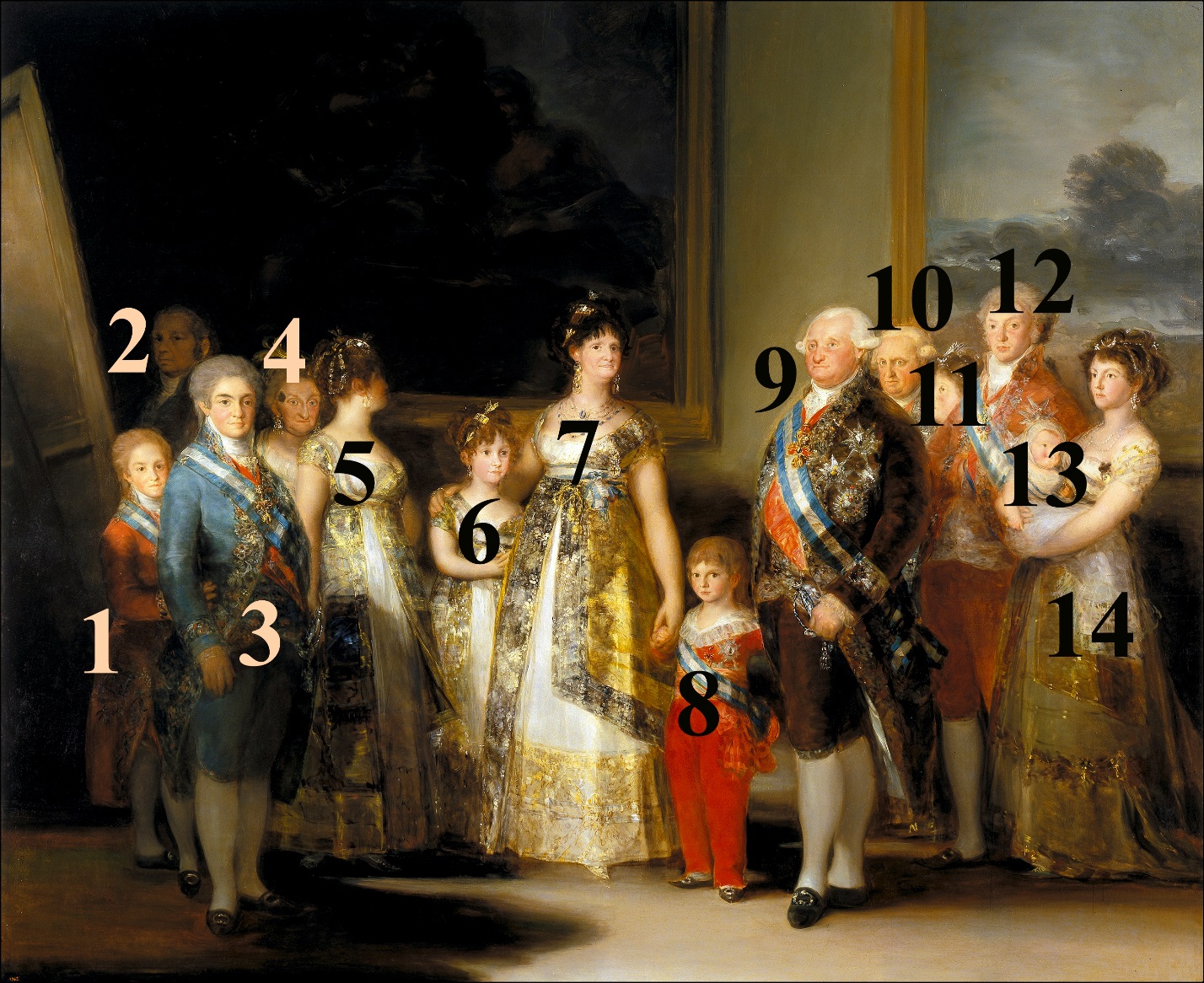 